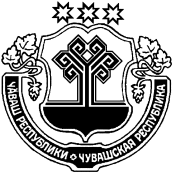 В соответствии с Федеральным законом от 29 июля 2018 года № 232-ФЗ "О внесении изменений в часть первую Налогового кодекса Российской Федерации в связи с совершенствованием налогового администрирования", Федеральным законом от 03 августа 2018 года № 334-ФЗ "О внесении изменений в статью 52 части первой и часть вторую Налогового кодекса Российской Федерации", Федеральным законом от 03 августа 2018 № 302-ФЗ "О внесении изменений в части первую и вторую Налогового кодекса Российской Федерации"Собрание депутатов Большеалгашинского сельского поселения Шумерлинского района Чувашской Республики решило:Статья 1. Внести в Положение "О вопросах налогового регулирования в Большеалгашинском сельском поселении Шумерлинского района Чувашской Республики, отнесенных законодательством Российской Федерации о налогах и сборах к ведению органов местного самоуправления", утвержденное решением Собрания депутатов Большеалгашинского сельского поселения Шумерлинского района от 28.11.2017 года № 35/1 следующие изменения:1) статью 5 изложить в следующей редакции:"Статья 5. Информация о местных налогах1. Информация и копии решений об установлении, изменении и прекращении действия  местных налогов направляются  администрацией Большеалгашинского сельского поселения Шумерлинского района в финансовый отдел администрации Шумерлинского района и Межрайонную инспекцию ФНС России № 8 по Чувашской Республике в течение 5 дней со дня их официального опубликования.2. Указанная в пункте 1 настоящей статьи информация представляется в Межрайонную инспекцию ФНС России № 8 по Чувашской Республике в электронной форме. Форма, формат и порядок направления указанной информации в электронной форме утверждаются федеральным органом исполнительной власти, уполномоченным по контролю и надзору в области налогов и сборов.";2) дополнить статьей 6.1 следующего содержания:"Статья 6.1. Единый налоговый платеж физического лица1. Единым налоговым платежом физического лица признаются денежные средства, добровольно перечисляемые в бюджетную систему Российской Федерации на соответствующий счет Федерального казначейства налогоплательщиком - физическим лицом в счет исполнения обязанности по уплате земельного налога и (или) налога на имущество физических лиц.2. Уплата единого налогового платежа физического лица, зачет и (или) возврат денежных средств, перечисленных в бюджетную систему Российской Федерации в качестве единого налогового платежа физического лица, и уплата физическому лицу начисленных процентов производятся в соответствии с требованиями статьи 45.1 Налогового кодекса Российской Федерации.";3) в статье 8:абзац седьмой изложить в следующей редакции:"уплата налога производится в наличной или безналичной форме. Физические лица могут уплачивать налоги через кассу местной администрации либо через организацию федеральной почтовой связи в случае отсутствия банка, а также через многофункциональный центр предоставления государственных и муниципальных услуг, в котором в соответствии с решением высшего исполнительного органа государственной власти субъекта Российской Федерации организована возможность приема от указанных лиц денежных средств в счет уплаты налогов и их перечисления в бюджетную систему Российской Федерации. В указанном случае местная администрация, организация федеральной почтовой связи, многофункциональный центр предоставления государственных и муниципальных услуг несут обязательства и ответственность в соответствии со статьей 58 Налогового кодекса Российской Федерации.дополнить абзацем девятым следующего содержания:"Правила предусмотренные настоящей статьей применяются также в отношении порядка уплаты авансовых платежей и единого налогового платежа физического лица.".4) в пункте 1 статьи 25:абзац второй изложить в следующей редакции:"жилых домов, частей жилых домов, квартир, частей квартир, комнат;";абзац пятый дополнить словами ", в том числе расположенных в объектах налогообложения, указанных в пункте 2 настоящей статьи";Статья 2. Настоящее решение вступает в силу со дня его официального опубликования, за исключением положений, для которых настоящей статьей предусмотрен иной срок вступления в силу.Пункты 1 - 3 статьи 1 настоящего решения вступают в силу с 1 января 2019 года, но не ранее чем по истечении одного месяца со дня его официального опубликования.Действие положений абзацев второго и пятого пункта 1 статьи 25  Положения "О вопросах налогового регулирования в Большеалгашинском сельском поселении Шумерлинского района Чувашской Республики, отнесенных законодательством Российской Федерации о налогах и сборах к ведению органов местного самоуправления", утвержденного решением Собрания депутатов Большеалгашинского сельского поселения Шумерлинского района от 28.11.2017 года № 35/1 (в редакции настоящего решения) распространяется на правоотношения, связанные с исчислением налога на имущество физических лиц с 1 января 2017 года.Глава Большеалгашинского сельского поселения Шумерлинского района                                                                                    Медведев М.Н.                     ЧĂВАШ РЕСПУБЛИКИÇĚМĚРЛЕ РАЙОНĚЧУВАШСКАЯ РЕСПУБЛИКАШУМЕРЛИНСКИЙ РАЙОН МĂН УЛХАШ ЯЛ ПОСЕЛЕНИЙĚН ДЕПУТАТСЕН ПУХĂВĚ ЙЫШĂНУ16.11.2018 № 50/1Мăн Улхаш ялěЧУВАШСКАЯ РЕСПУБЛИКАШУМЕРЛИНСКИЙ РАЙОН МĂН УЛХАШ ЯЛ ПОСЕЛЕНИЙĚН ДЕПУТАТСЕН ПУХĂВĚ ЙЫШĂНУ16.11.2018 № 50/1Мăн Улхаш ялěСОБРАНИЕ ДЕПУТАТОВ БОЛЬШЕАЛГАШИНСКОГО СЕЛЬСКОГО ПОСЕЛЕНИЯ РЕШЕНИЕ16.11.2018 № 50/1       село Большие АлгашиО внесении изменений в Положение "О вопросах налогового регулирования в Большеалгашинском сельском поселении Шумерлинского района Чувашской Республики, отнесенных законодательством Российской Федерации о налогах и сборах к ведению органов местного самоуправления"